«Поэтом можешь ты не быть, но гражданином быть обязан». Воспитание на уроках технологииВ настоящее время большое значение приобретает поиск и разработка инновационных подходов к процессу формирования любви к Родине, природе, людям, культуре своего народа. При этом воспитывать любовь к Родине, родному городу – значит связывать воспитательную работу с социальной жизнью, которая окружает ребенка. Технология, как учебный предмет, обладает большими возможностями для создания условий культурного и личностного становления школьников. Социальный заказ общества в области обучения технологии выдвигает задачу развития личности учащихся, усиления гуманистического содержания обучения, более полной реализации воспитательного, образовательного и развивающего потенциала учебного предмета применительно к индивидуальности каждого ученика. В МАОУ СОШ №50 города Екатеринбурга одним из способов воспитания любви к Отечеству, гордости за его культуру, формировании у ребенка активной социальной позиции участника и созидателя общественной жизни, стала рабочая тетрадь для обучающихся 5 классов, разработанная по разделам программы в области «Технология». Девизом работы по созданию рабочей тетради стали слова В.А. Сухомлинского: «Красота родного края, открывающаяся благодаря сказке, фантазии, творчеству – это источник любви к Родине. Понимание и чувствование величия, могущества Родины приходит к человеку постепенно и имеет своими истоками красоту».Рабочая тетрадь используется для текущего контроля умений и знаний учащихся. Благодаря информации, размещенной в рабочей тетради, можно осуществить более легкое и эффективное усвоение учебного материала учащимися, а также проверку этого усвоения учителем. Тетрадь призвана активизировать учебно-познавательную деятельность учащихся. В тетради представлен занимательный материал, который соответствует возрастным особенностям учащихся, уровню их интеллектуального развития. Для учеников 5 классов — это разгадывание кроссворда, вилворда, головоломки. В тетради содержатся задания по каждому параграфу учебника и задания для самопроверки. Всего в тетради 42 задания. Есть задания типа: «Проверь себя. Верны ли следующие утверждения?»; «Впиши недостающую информацию в текст»; «Вставь пропущенное слово в знаменитую стихотворную строку поэта А. Твардовского»; «Выбери одну из пословиц о труде и объясни её смысл» и другие. Особое место занимают «Пословицы и поговорки о родном крае»; «Пословицы и поговорки о лесе»; «Пословицы и поговорки о труде». Задания рассчитаны не только на освоение учебного материала, но и на умение понимать, интерпретировать и излагать его, то есть способствуют формированию УУД. Затем следует «Оценка и комментарий учителя». Последние главы рабочей тетради: «Школьная олимпиада по технологии (мальчики)» и «Портфолио». Большинство заданий нужно выполнять в письменном виде. Ребёнок становится патриотом своей родины и гражданином своей страны не от того, что прослушает больше бесед или правильно ответит на вопросы учителя о «любви к Отечеству». Куда важнее, чтобы беды и радости вокруг него стали частью личного эмоционального интереса. Поэтому В рабочей тетради представлен региональный компонент, важным моментом рабочей тетради является наличие в ней материала, связанного с городом Екатеринбургом, Свердловской областью, Уралом. При выполнении заданий и ответов на вопросы у ребят есть помощники. Мы живём на Урале, поэтому помогать мальчишкам будут уральских дел мастера, которых придумал великий уральский сказочник Павел Петрович Бажов. Данила – мастер будет рассказывать о ремёслах и о рабочих профессиях, сама Хозяйка медной горы пригласит в увлекательное путешествие по родному краю, Золотой полоз поможет в создании творческих проектов, а с царицей-ящеркой ты проверишь свои знания. Поэтому в рабочей тетради приняты особенные, «уральские» условные обозначения. Приведу пример задания из раздела 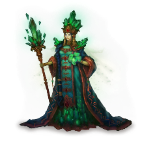 МОЙ ГОРОД – ТРУЖЕНИК«Любовь к родному краю, родной культуре, родной речи начинается с малого – любви к своей семье, к своему жилищу, к своей школе. Постепенно расширяясь, эта любовь переходит в любовь к родной стране – к её истории, прошлому и настоящему, а затем ко всему человечеству, к человеческой культуре».                                         Д.С. ЛихачёвЕкатеринбург – один из крупных городов России. Город возник как завод – крепость. И сегодня – наряду с гигантами промышленности, такими, как Уралмаш, Верх – Исетский завод, Уралхиммаш, - основу его экономики составляют предприятия и торговые общества, банки, страховые компании и торговые фирмы.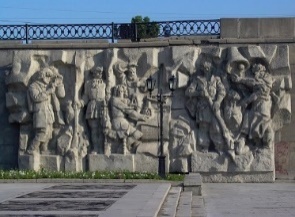 У истоков истории нашего города стоят замечательные люди, Василий Татищев и Вилим де Геннин. В 1723 году было найдено место на берегах реки Исети для строительства будущей столицы заводского края, и был осуществлен пуск Исетского /Екатеринбургского/ завода. Это событие считается датой рождения города. 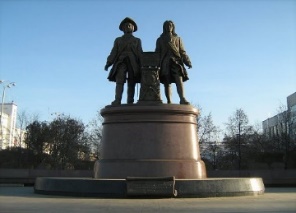 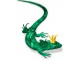 Проверь себяОфициальный екатеринбургский герб был утверждён Екатериной II 17 июля 1783 года. Современный герб Екатеринбурга был официально принят Геральдическим Советом при Президенте Российской Федерации в 1995 году.  Какой герб принадлежит городу Екатеринбургу? 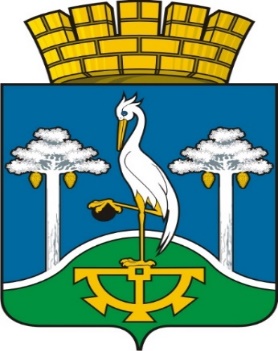 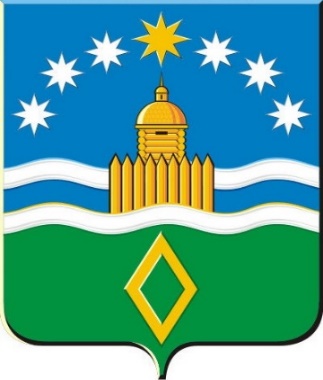 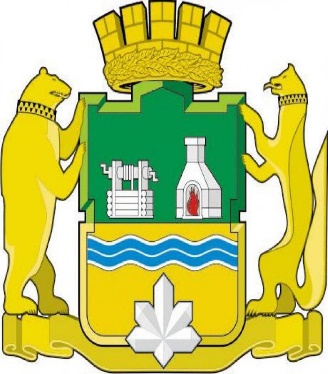 Впиши недостающую информацию в текстЗаводы Екатеринбурга занимают важное место в структуре экономики страны. Здесь зарождались отечественная _____________.Екатеринбург стал первым российским городом, в котором началась добыча ______________ руды.Здание парламента Великобритании покрыто кровлей, изготовленной из екатеринбургского ______________.В ходе прокладывания тоннелей для екатеринбургского метро попутно добывались ______________________________, которыми так богаты недра этого города.Урал богат на ________________________ камни.IV.Вставь пропущенное слово в знаменитую стихотворную строку поэта А. Твардовского«Урал - _________________________край державы».В рабочей тетради материал специально структурирован, чтобы обеспечить пооперационное формирование мыслительных процессов в сознании учащихся, а также, что очень важно, подготовить учащихся к профессиональному самоопределению и сформировать представление о мире профессий. Поэтому в рабочей тетради нашёл своё место материал о профессиях, и не только новых, современных, но и о старинных профессиях и ремёслах. Рабочая тетрадь способствует повышению мотивации обучающихся к обучению и ранней профессиональной ориентации на уроках технологии. Как известно, труд играет большую роль в формировании личности человека, так как совершенствует его физическое, умственное и нравственное развитие [1]. Я учитель технологии для мальчиков считаю, что вопросу трудового воспитания уделяется недостаточно внимания. Так, например, воспитательные программы предусматривают патриотическое, творческое, интеллектуальное направления, но в них недостаточно широко затрагиваются вопросы трудового воспитания. Может быть, именно поэтому в последнее время часто приходится слышать жалобы родителей на то, что их дети ничего не хотят и не умеют делать по дому, а также замечания педагогов о том, что многим детям не привиты элементарные трудовые навыки. И если в сельской местности детям приходится работать в огороде, ухаживать за домашними животными, содержать в порядке двор и дом, то в условиях большого города, каким является Екатеринбург, у детей значительно меньше хлопот по дому.  Труд - основа жизни любого народа, его нравственности, представлений о добре и зле, красивом и безобразном, должном и недолжном. Мотивацией труда пронизаны народные обряды и обычаи, фольклор - песни, пословицы, поговорки, сказки и загадки. Поэтому очень важно вести предмет «Технология» в школе, опираясь на вековой опыт, в том числе на народную героику, народные ценности, воспитывать уважение к традициям и историческому прошлому своей страны. Роль учителя технологии в организации системной, личностно-ориентированной деятельности по гражданско-патриотическому воспитанию, освоению историко-культурного наследия бесценна. Список литературы: 1. Гуламов Г.К. Взаимосвязь общественно полезного труда и нравственного воспитания учащихся. – М.: Советская педагогика, 1991. – 137 с. 2. Петрусинский В.В. Игры-обучения, тренинг, досуг. – Новая школа, 2015. – 187 с. 3. Шибанов А.А. Воспитание школьников в труде. – М.: Педагогика, 2013. – 233 с.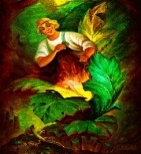 -знакомимся с профессиями, узнаём новое о ремёслах с Данилой Мастером;-отправляемся в увлекательное путешествие по родному краю с Хозяйкой Медной горы;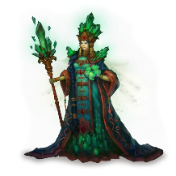 -проверяем свои знания с царицей-ящеркой;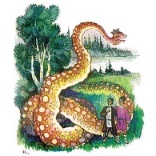 -создаём творческие проекты с Золотым Полозом.